If required, additional diplomas can be described in the Area of Specialisation.*Please list languages in order of fluency and use as reference the Common European Framework of Reference (CEFR) table in Annex 1 to evaluate the candidate’s level.Dear Sir/Madam,[PLEASE COMPOSE MOTIVATION LETTER HERE]- Outline what are the main factors that make you apply for this post and your interest in working at ESA/ESTEC at their XXXX Office  within ESA’s Directorate of XXXX;- Describe your experience and link your past experience and your skills with the position requirements: why do you think you will succeed in this role?Annex 1:Common European Framework of Reference for Languages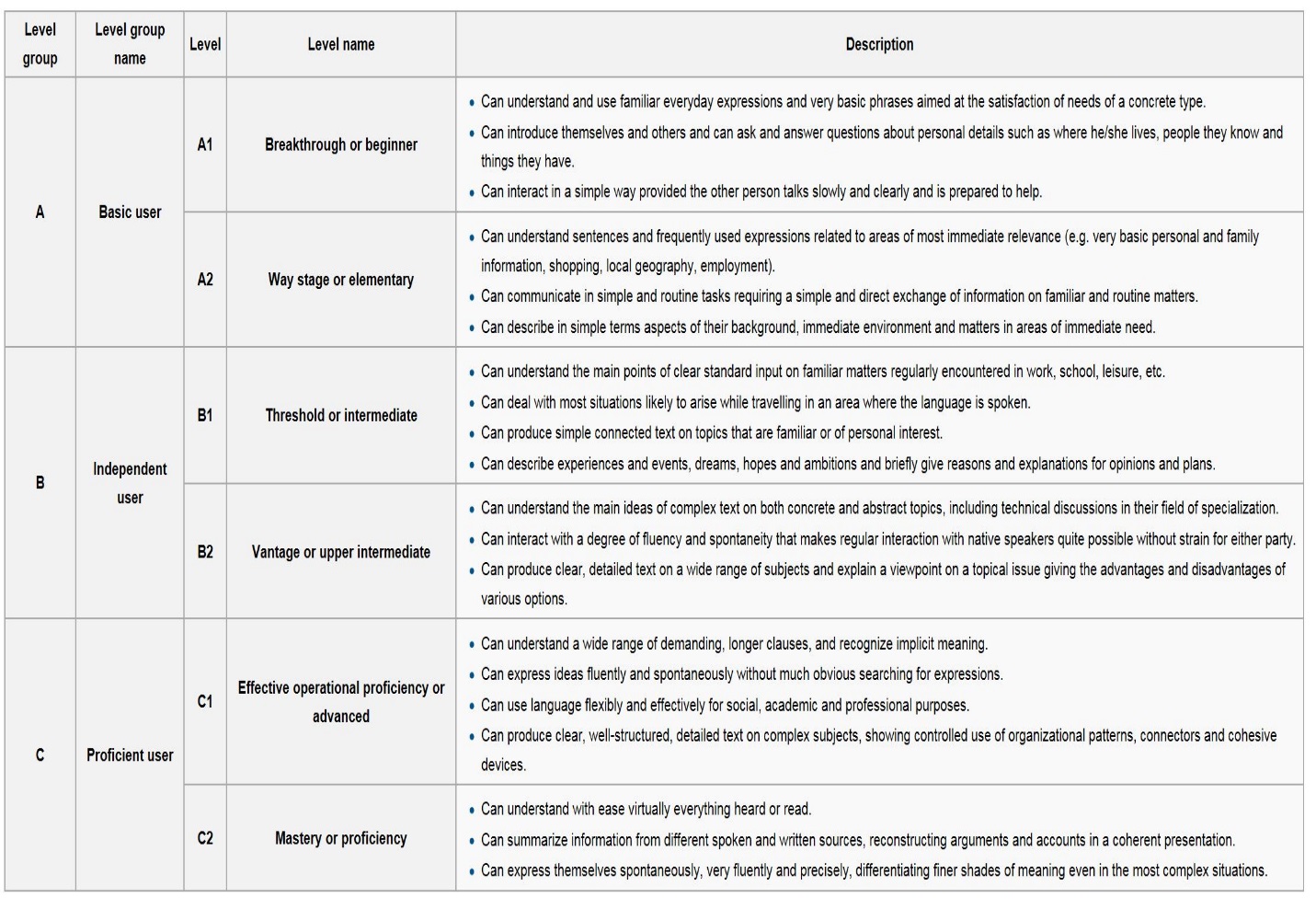 CV OF PROPOSED PERSONNELPERSONAL INFORMATIONTitle: Surname:      First Name:      Date of birth:      City of birth:      Country of birth:      Present Nationality:      Do you require a permit to work at the location indicated in the vacancy?EDUCATIONFormal EducationFormal EducationFormal EducationFormal EducationFormal EducationFormal EducationFormal EducationName and LocationFrom mm/yyTo mm/yyFull-Time/Part -TimeMajor SubjectsDegree or Diploma obtainedSecondary School/High schoolMembership of Business Professional Associations, Professional QualificationsMembership of Business Professional Associations, Professional QualificationsMembership of Business Professional Associations, Professional QualificationsMembership of Business Professional Associations, Professional QualificationsMembership of Business Professional Associations, Professional QualificationsMembership of Business Professional Associations, Professional QualificationsQualification ReceivedAwarded bySubjectFrom Mmm/yyTo Mmm/yyDateList of patents, publications and other significant workLanguagesLanguagesLanguagesLanguagesLanguagesMother tongueOther languagesSpeakingListeningWritingReadingArea of specialisationPROFESSIONAL EXPERIENCEPRESENT EMPLOYMENTPRESENT EMPLOYMENTCompany:      Company:      Address:      Address:      Job title:      Job title:      Name of Supervisor:      Name of Supervisor:      Employment from (mm/yy):      Employment to (mm/yy):      Total years/months of employment:      Total years/months of employment:      Description of duties and responsibilities:      Description of duties and responsibilities:      Number of employees reporting to you:      Number of employees reporting to you:      Reason for leaving:      Reason for leaving:      PREVIOUS EMPLOYMENTPREVIOUS EMPLOYMENTCompany:      Company:      Address:      Address:      Job title:      Job title:      Name of Supervisor:      Name of Supervisor:      Employment from (mm/yy):      Employment to (mm/yy):      Total years/months of employment:      Total years/months of employment:      Description of duties and responsibilities:Description of duties and responsibilities:Number of employees reporting to you:      Number of employees reporting to you:      Reason for leaving:      Reason for leaving:      PREVIOUS EMPLOYMENTPREVIOUS EMPLOYMENTCompany:      Company:      Address:      Address:      Job title:      Job title:      Name of Supervisor:      Name of Supervisor:      Employment from (mm/yy):      Employment to (mm/yy):      Total years/months of employment:      Total years/months of employment:      Description of duties and responsibilities:Description of duties and responsibilities:Number of employees reporting to you:      Number of employees reporting to you:      Reason for leaving:      Reason for leaving:      PREVIOUS EMPLOYMENTPREVIOUS EMPLOYMENTCompany:      Company:      Address:      Address:      Job title:      Job title:      Name of Supervisor:      Name of Supervisor:      Employment from (mm/yy):      Employment to (mm/yy):      Total years/months of employment:      Total years/months of employment:      Description of duties and responsibilities:Description of duties and responsibilities:Number of employees reporting to you:      Number of employees reporting to you:      Reason for leaving:      Reason for leaving:      For previous employment, please indicate below:MOTIVATION LETTER